How to find if a publication is a scholarly journal?Go to Stockton’s Library websiteClick on Database                  Data Base List                Ulrichs web  Enter the publication name you want to know about- whether it is an academic / scholarly journal or not?The serial type and content type column in the results will show you the needed information.For example: In the screenshot below, MIS Quarterly is an academic scholarly journal, while GO  is a magazineNote: If the serial type or content type column(s) are not visible, click on “Change Columns” on the top of the table and select the desired column(s)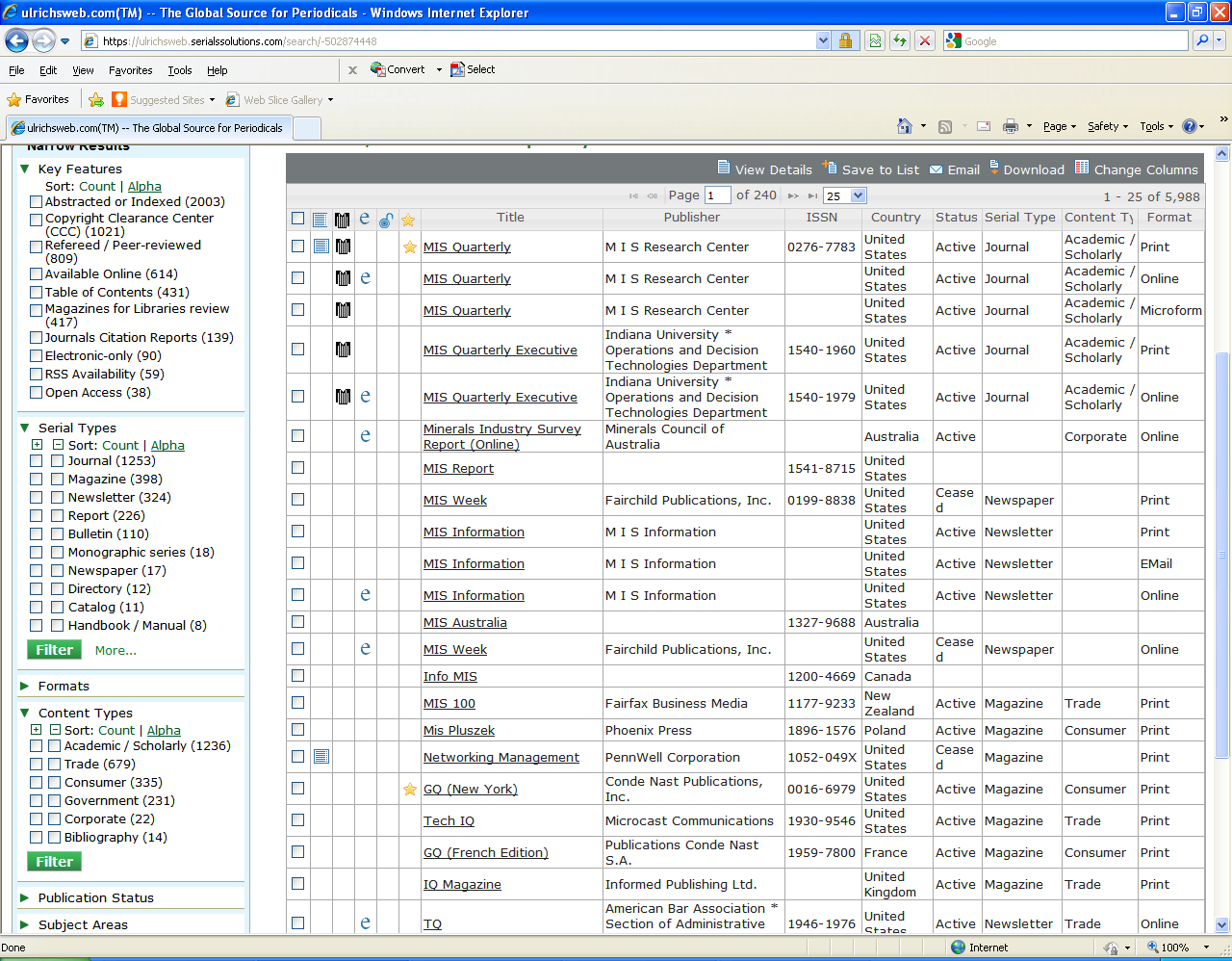 